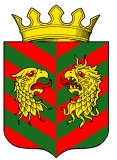  МКУ АДМИНИСТРАЦИИ МО СП «СУБУКТУЙСКОЕ» РЕСПУБЛИКИ БУРЯТИЯП О С Т А Н О В Л Е Н И Е23.06.2017                                                                                                № 18                                                        у. Субуктуй О внесении изменений в постановление администрации муниципального образования сельского поселения «Субуктуйское» от 03.06.2013г  № 20  «Об утверждении административного регламента предоставления муниципальной услуги ««Выдача разрешений на автомобильные перевозки тяжеловесных грузов, крупногабаритных грузов по маршрутам, проходящим полностью или частично по дорогам местного значения в границах сельского поселения»В целях приведения в соответствие с Федеральнымзаконом от 13.07.2015 № 263-ФЗ «О внесении изменений в отдельные законодательные акты Российской Федерации в части отмены ограничений на использование электронных документов при взаимодействии физических и юридических лиц с органами государственной власти и органами местного самоуправления» постановляю:Внести в постановление администрации муниципального образования сельского поселения «Субуктуйское» от 03.06.2013г  № 20 «Об утверждении административного регламента предоставления муниципальной услуги ««Выдача разрешений на автомобильные перевозки тяжеловесных грузов, крупногабаритных грузов по маршрутам, проходящим полностью или частично по дорогам местного значения в границах сельского поселения» следующие изменения:Пункт  № 3.4  дополнить  следующим абзацем:«Заявитель вправе указать в заявлении о направлении ему разрешения, либо решения об отказе в оказании муниципальной услуги, в форме электронного документа, подписанного усиленной квалифицированной электронной подписью».2.Настоящее постановление вступает в силу со дня его опубликования.Глава МО СП «Субуктуйское»                                     Е.А. Цыдыпылов